
ประกาศองค์การบริหารส่วนตำบลด่านช้าง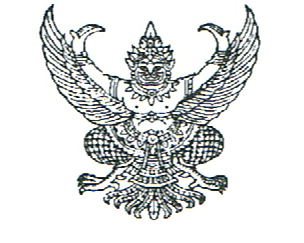 เรื่อง  สอบราคาจ้างเหมาก่อสร้างอาคารเอนกประสงค์  บ้านหนองแวง  หมู่ที่  7    ตำบลด่านช้าง   อำเภอบัวใหญ่      จังหวัดนครราชสีมา*****************************		ด้วยองค์การบริหารส่วนตำบลด่านช้าง  อำเภอบัวใหญ่ จังหวัดนครราชสีมา มีความประสงค์จะสอบราคาจ้างเหมาก่อสร้างอาคารเอนกประสงค์  บ้านหนองแวง  หมู่ที่ 7 ตำบลด่านช้าง อำเภอบัวใหญ่ จังหวัดนครราชสีมา  ขนาดกว้าง  5  เมตร  ยาว 10  เมตร  พร้อมติดตั้งป้ายแสดงรายละเอียดโครงการ จำนวน 1 ป้าย และป้ายประชาสัมพันธ์โครงการ  จำนวน   1  ป้าย  (รายละเอียดตามแบบ  อบต.ด่านช้าง  กำหนด)  ราคากลาง 313,400.- บาท  (สามแสนหนึ่งหมื่นสามพันสี่ร้อยบาทถ้วน)	       ผู้มีสิทธิเสนอราคาจะต้องมีคุณสมบัติ  ดังนี้เป็นนิติบุคคลหรือบุคคลธรรมดา  ที่มีอาชีพรับจ้างทำงานที่สอบราคาดังกล่าวไม่เป็นบุคคลที่ถูกแจ้งเวียนชื่อเป็นผู้ทิ้งงานของทางราชการ   รัฐวิสาหกิจ  หรือหน่วยการบริหารราชการส่วนท้องถิ่นในขณะที่ยื่นซองสอบราคามีผลงานก่อสร้างประเภทเดียวกัน ในวงเงินไม่น้อยกว่า  141,030.- บาท กำหนดดูสถานที่ก่อสร้าง  ในวันที่   9  กรกฎาคม  2556 ระหว่างเวลา 10.00 น. ถึงเวลา ๑0.3๐ น. พร้อมกัน ณ  ที่ทำการองค์การบริหารส่วนตำบลด่านช้าง และกำหนดรับฟังคำชี้แจงรายละเอียดเพิ่มเติม  ในวันที่ 9  กรกฎาคม  2556  เวลา  ๑1.3๐  น.  เป็นต้นไป  ณ  ที่ทำการองค์การบริหารส่วนตำบลด่านช้าง  	กำหนดยื่นซองสอบราคา  ในวันที่  28  มิถุนายน 2556   ถึงวันที่ 11  กรกฎาคม  2556   ระหว่างเวลา  ๐๘.๓๐ น. ถึงเวลา ๑๖.๓๐ น. ในวันและเวลาราชการ  โดยกำหนดยื่นซองสอบราคาในวันที่ 28 มิถุนายน  2556  ณ  ศูนย์รวมข้อมูลข่าวสารการซื้อการจ้างอำเภอบัวใหญ่ (ชั้น ๒) และในระหว่างวันที่ 1  กรกฎาคม 2556  ถึงวันที่   11 กรกฎาคม  2556  ณ  งานพัสดุองค์การบริหารส่วนตำบลด่านช้าง  และกำหนดการเปิดซองสอบราคา ในวันที่ 12  กรกฎาคม 2556 ตั้งแต่เวลา๐๙.๓๐ น. เป็นต้นไป ณ ศูนย์รวมข้อมูลข่าวสารการซื้อการจ้างอำเภอบัวใหญ่ (ชั้น๒)  ผู้สนใจติต่อขอซื้อเอกสารสอบราคา   ในราคาชุดละ 1,000.- บาท ได้ที่องค์การบริหารส่วนตำบลด่านช้าง  ระหว่างวันที่  28  มิถุนายน  2556   ถึงวันที่  11  กรกฎาคม   2556 หรือสอบถามทางโทรศัพท์  ๐-๔๔๙๗๕-๐๒๑ ในวัน และ เวลาราชการ   หรือทางเว็บไซต์ของ www.koratdla.go.th ,www.gprocurement.go.th และ www.abtdanchang.go.th ประกาศ    ณ     วันที่   27    เดือน   มิถุนายน     พ.ศ.  ๒๕๕6(นางสมจิตร       พัชรพัรนันท์)นายกองค์การบริหารส่วนตำบลด่านช้าง